六力高中2020-2021学年度高一政治期中考卷  注意事项：1．答题前填写好自己的姓名、班级、考号等信息2．请将答案正确填写在答题卡上第I卷（选择题）一、单选题1．中国共产党的成功的外部条件是A．1919年五四运动后，工人阶级成为反帝反封建的民主主义革命的领导力量B．1917年俄国十月革命一声炮响，给中国送来了马克思列宁主义C．中国共产党一经成立，就把实现共产主义作为党的最高理想和最终目标D．中国共产党对“为什么革命，怎样革命”的根本问题给出了正确的答案2．从北京城往西一百多千米，顺着一条奔流的小溪，可以到达一个群山环抱的小山村——堂上村。1943年，歌曲《没有共产党就没有新中国》就诞生在这里，并从这里传遍大江南北，经久不衰。歌曲原名为《没有共产党就没有中国》，后来，毛泽东作了修改，在“中国”前面添加了“新”字。为什么毛泽东在“中国”前面添加了“新”字，因为中国共产党建立的新中国①实现了中国从几千年封建专制政治向人民民主的伟大飞跃②推翻帝国主义的统治③推翻封建主义的统治④中国人民掌握了国家的权力，成为国家和自己命运的主人A．①②B．①④C．②③D．③④3．为了探索复兴之路,无数仁人志土不屈不挠、前仆后继,进行了可歌可泣的斗争,进行了包括走资本主义道路等各式各样的尝试,但终究未能改变旧中国的社会性质和中国人民的悲惨命运。中国走资本主义道路之所以行不通,根本原因是（   ）A．帝国主义的阻挠	B．中国封建势力与帝国主义相勾结C．中国民族资产阶级力量弱小	D．近代中国的基本国情4．中国共产党成立90多年来，领导全国各族人民实现了民族独立和人民解放，完成了社会主义革命，开创、坚持、发展了中国特色社会主义。这三件大事，从根本上改变了中华民族和中国人民的前途命运。这充分说明①中国共产党代表全体公民的利益②中国共产党始终以发展中国特色社会主义为目标　③中国共产党是领导人民不断夺取新胜利的核心力量④坚持中国共产党的领导是中国人民做出的正确选择A．①②	B．②③	C．①④	D．③④5．实施乡村振兴战略,是党的十九大作出的重大决策部署,是新时代“三农”工作的总抓手、新旗帜。重视乡村振兴战略说明中国共产党（   ）①具有与时俱进的执政能力②能够满足农民的所有需求③以实现共产主义为最高理想④坚持立党为公、执政为民A．①②	B．①④	C．②③	D．③④6．十九大通过了关于《中国共产党章程（修正案）》的决议，习近平新时代中国特色社会主义思想被写入党章。习近平新时代中国特色社会主义思想（    ）①是马克思主义中国化最新成果②是中国特色社会主义理论体系的重要组成部分③将作为我国现代化建设的根本出发点、立足点④决定着中华民族复兴最终得以实现A．①②	B．①④	C．②③	D．③④7．140多年前马克思写的《法兰西内战》提出了“勤务员”和“社会公仆”等政治概念,以震古烁今的深刻见解阐发了无产阶级革命胜利后建立什么样的无产阶级政权、怎样建设无产阶级政权等科学社会主义的根本性、原则性问题,具有不可磨灭的价值。这启示中国共产党应（   ）①坚持人民的主体地位,保障人民群众的所有权益②把中国最广大人民的利益与幸福作为全部工作的根本出发点和落脚点③提高执政能力,坚持全心全意为人民服务的根本宗旨④坚持依法行政,全面推进依法治国基本方略的实施A．①②	B．①④	C．②③	D．③④8．我国宪法第一条规定:“中华人民共和国是工人阶级领导的、以工农联盟为基础的人民民主专政的社会主义国家。”这表明（   ）①人民民主专政在我国社会主义制度中具有重要意义②人民民主专政是我国的国家性质③人民是国家的主人,直接管理国家事务④人民民主专政根本不同于剥削阶级掌握的国家政权A．①②	B．①④	C．②④	D．③④9．中国共产党第十九届中央委员会第二次全体会议审议通过了《中共中央关于修改宪法部分内容的建议》，对现行宪法作出关于国家指导思想、国家机构设置和职权等21条修改。其后，向全国人民代表大会常务委员会提出修宪建议。3月11日，十三届全国人大一次会议第三次全体会议经投票表决，通过了《中华人民共和国宪法修正案》。对以上内容理解正确的是①中国特色社会主义最本质的特征是中国共产党的领导②我国人民代表大会制度实行民主集中制原则③中国共产党和全国人大相互协作，共同行使立法权④党作为国家机构体系的核心，坚持依法执政A．①②	B．①③	C．②④	D．③④10．我国宪法规定:“中华人民共和国的一切权力属于人民。”下列人民行使国家权力的过程,正确的是（   ）①人民通过民主选举选出各级人大代表②人大产生的行政、监察、审判、检察等机关,具体行使管理国家和社会的权力③人民具体行使管理国家和社会的权力④人大代表组成各级国家权力机关A．①→②→③	B．①→②→④	C．②→③→④	D．①→④→②11．近年来，广大村民的民主管理意识明显增强，但法制意识、规则意识依然明显薄弱，某些村民要求“事事民主”，民主演化为吵架和谋取私利。这一现象说明A．公民要依法行使基本的民主权利	B．党的领导是人民当家作主的根本保障C．村委会必须把依法行政落到实处	D．要坚持人民当家作主和依法治国统一12．要想防止图漫画中现象的发生，政府要 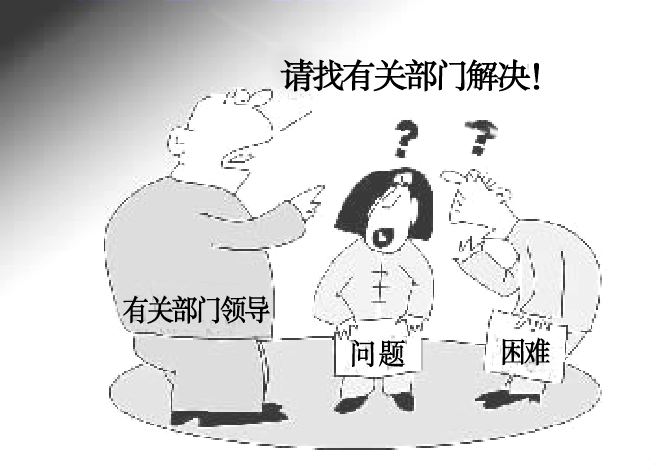 ①提高决策民主化程度②创新管理与服务方式 ③切实履行好政府职能④坚持对人民负责原则A．①②    B．①③    C．②④    D．③④13．“芝麻官虽小，责任不小；村支部不大，关系千家。”抗击新冠肺炎疫情期间，塘沽邓善沽村党总支委员张世林日夜坚守防疫第一线，组织带领党员把好进出口，疫情防控哪里有需要，哪里就有他的身影，直到生命最后一刻。这体现了中国共产党（    ）①坚持依法执政的执政理念         ②是社会主义现代化建设的领导核心③践行全心全意为人民服务的宗旨     ④积极履行社会建设职能，搞好公共服务A．①②	B．①④	C．②③	D．③④14．浙江海宁市基层党建做到把住政治“红线”，突出法治“法线”，紧扣工作“主线”，把法治党组织建设成为基层党建的“示范点”。基层党组织建设，可从中借鉴的有(　　)①履行党的服务职能，坚持以人民为中心②巩固党的执政地位，扩大党的领导权③坚决维护党中央的权威和集中统一领导④坚持依法执政，依法工作、按规办事A．①②	B．①③	C．②④	D．③④15．下列关于民主与专政的关系，说法正确的是(  )①民主与专政相互区别，毫无关系②民主是服务于统治阶级的，对被统治阶级来说，不是民主而是专政③民主是专政的基础，专政是民主的保障④民主存在于民主制国家，专政存在于专制国家A．①②	B．②③	C．①③	D．③④16．习近平主席在北京会见世界卫生组织总干事谭德塞时指出：“当前中国人民正在与新型冠状病毒感染肺炎疫情进行严肃的斗争。人民群众生命安全和身体健康始终是第一位的，疫情防控是当前最重要的工作。”之所以要重视人民群众的生命安全和身体健康是因为(     )①我国是人民民主专政的社会主义国家，人民是国家的主人②我国是社会主义国家，公民享有广泛的政治权利和自由　　③我国医疗卫生事业与发达国家有差距，必须迎头赶上 　  ④国家尊重和保障人权，生命权健康权是人权的重要内容A．①②	B．①④	C．③④	D．②③17．为促进社区居民“自我管理”，某社区组织居民制定并实行自治章程、会议制度、民情制度等等，做到“社区事务大家议，社区决策大家定，社区管理大家评”，调动社区居民积极参与社区事务的热情。这样做有利于（    ）①保障人民当家作主权利的实现②保障居民依法直接行使民主权利③公民更好地直接管理国家事务和社会事务①可以扩大公民的政治权利与自由A．①②	B．①③	C．②④	D．③④18．在我国政治生活中，提高监督工作实效，具有十分重要的意义和作用。下列选项中，存在相互监督关系的是A．人民与人民代表B．中国共产党与各民主党派C．全国人大与国务院D．全国人大与全国政协19．2020年2月14日，天津市人大常委会积极落实中央和市委相关指示精神，第十七届人民代表大会常务委员会第十七次会议通过了《关于禁止食用野生动物的决定》。上述材料表明(     ) ①立法工作必须坚持党的领导②人大常委会行使地方立法权③人民代表大会常务委员会是立法机关④人大常委会作为人大的执行机关在其闭会期间行使部分职权A．①②	B．①④	C．②③	D．③④20．下列选项中，属于由选民直接选举产生的是（    ）A．区人大代表	B．市政协委员C．市中级人民法院院长	D．市甘泉镇政府组成人员21．多党合作好比是交响乐团，乐团里的演奏家各有专长，各有专职，才能奏出和谐、动听的乐曲，关键是要有一个统一的指挥，这个指挥就是中国共产党。这形象地说明（    ）A．我国的政党制度具有强大的生命力B．民主党派履行参政议政的国家职能C．多党合作的基本方针是坚持中国共产党领导D．中国共产党是执政党，各民主党派是参政党22．61年来，广西壮族自治区成立自治区的发展离不开党中央的坚强领导，离不开全区各族干部群众的不懈奋斗，离不开全国人民的真情帮助，充分彰显了民族区域自治制度的优越性。这说明A．党中央的领导为民族地区发展指明了正确方向B．自治区围绕团结和民主的主题积极开展工作C．民族团结是民族平等和各民族共同繁荣的政治基础D．民族区域自治的核心是促进民族地区经济社会的发展23．我国的行政区域划分为一般行政地方、民族自治地方和特别行政区，下列描述正确的是（    ）①我国各行政区域都必须接受中央政府统辖②民族自治地方拥有高度的自治权③民族自治地方的自治机关依法行使自治权④地方性的自治权有的高于国家主权A．①②	B．①③	C．②④	D．③④24．“协”以求同，“商”以成事。为了让协商民主发挥最大作用，让决策更能体现“最大公约数”，近年来多省市大胆创新，实施党政“一把手”亲自牵头办理政协委员提案的“领办制度”，努力使协商民主的成果掷地有声。这是因为（    ）A．协商民主在国家治理体系中发挥着不可替代的作用B．坚持民主集中制是多党合作的首要前提和根本保证C．人民政协作为国家机关，积极履行参政议政的职能D．政协委员的提案要通过法定程序才能上升为国家意志25．北京市是全国首批开展对口援疆的9个省市之一。北京援疆和田指挥部总指挥表示,北京市将进一步聚焦深度贫困地区,推动资金项目、干部人才、政策措施等向贫困村、贫困人口倾斜。2018年至2020年,北京市计划安排援建扶贫项目220个,将带动6.55万人脱贫。北京对口支援新疆（   ）①是保障新疆经济快速增长的关键②保障了新疆人民享有更多自治权③体现了我国社会主义民族关系④有利于提高新疆自我发展能力A．①②	B．①④	C．②③	D．③④26．近年来，西藏自治区积极实施利寺惠僧政策，从通水通电到网络通信再到寺内医疗，“山上”的修行人也享受到了社会公共服务。利寺惠僧政策的实施有利于（    ）①我国积极引导宗教与社会主义思想相适应②落实宗教政策，维护宗教人士的合法权益③促进宗教与政治相结合，实现爱教与爱国的统一④我国依法对宗教事务进行管理，保护正常的宗教活动A．①②	B．②④	C．①③	D．③④27．习近平指出，法律是成文的道德，道德是内心的法律，法治以德治为基础，德治又需要法治作保障，两者是密切联系、内在统一的。法治和德治作为两种不同治国方式，相辅相成、缺一不可。这说明①法安天下，德润人心，国家治理需要法律和道德协同发力②人民的日常生活应以“德治”为主，国家治理应以“法治”为主③法律有效实施有赖于道德支持，道德践行也离不开法律约束④讲道德是公民应尽的义务，讲法律是国家治理的需要A．①②	B．①③	C．②④	D．③④28．各级政府必须坚持在党的领导下、在法治轨道上开展工作，加快建设职能科学、权责法定、执法严明、公开公正、廉洁高效、守法诚信的法治政府。这表明（    ）①中国共产党是中国特色社会主义事业的领导核心②中国共产党在国家机关体系中处于最高地位③推进权责法定化，需要完善行政组织和行政程序法律制度④政府必须弱化其管理职能，强化其服务职能A．①②	B．①③	C．②③	D．③④29．坚持依法行政，各级政府及其工作人员要严格遵守宪法和法律，自觉运用法治思维和法治方式推动工作，做到法定职责必须为，法无授权不可为。下列做法符合法治政府行为的是（    ）A．某市通过举行价格改革听证会制定天然气价调整方案B．某环保局规定本地商户必须安装某品牌的油烟净化器C．某规划局未事先告知居民就将地铁出口设在小区内部D．市委召开各界人士座谈会，讨论本市发展大计30．2019年8月1日，小红书在官方微博发表声明，App近期在各大应用市场下架，已对站内内容启动全面排查、整改，深入自查自纠，积极配合有关部门，促进互联网环境的优化与提升。某记者通过“企查查”查询发现，自2015年6月至今，小红书主办者的公司已有20条行政处罚。这说明（    ）A．法律是一切个人和组织的根本活动准则B．任何公民不应只承担义务而不享受权利C．宪法和法律应得到有效实施和普遍的遵守D．实施法律所禁止的行为，会受到刑法制裁31．英国哲学家培根曾经说：“一次不公正的审判，其恶果甚至超过十次犯罪。因为犯罪虽是无视法律——好比污染了水流，而不公正的审判则毁坏法律——好比污染了水源。”这段话启示我们建设法治国家必须（    ）①完善法律实施机制和监督体系，有效预防司法腐败②保障审判机关不受其他国家机关干涉，独立行使审判权③提高司法公信力，发挥司法公正对社会公正的防线作用④坚持执法必严，违法必究，维护宪法法律的尊严A．①②	B．①③	C．②④	D．③④32．再次高涨的“宪法热”背后，意味着国民法治意识的提高和我国依法治国的重大进步。设立国家宪法日有利于（    ）①确保中国共产党依法执政    ②弘扬宪法精神，增强法治意识③确立宪法的根本法地位    ④全面推动依法治国方略的实施A．①②	B．③④	C．①③	D．②④33．《法经》是中国历史上第一部较为系统的成文法典，它确立了“王者之政，莫急于盗贼”的立法宗旨，成为后世历代刑事立法的重要指导思想。《唐律疏议》是中华法系的代表性法典，体现“法律道德化，道德法律化”的特征，为历代封建王朝所传承和发展，在世界法制史上占有重要地位。由此可以看出（    ）A．法律与人类社会是一对孪生兄弟B．人类社会已经完全实现法治代替人治C．中华法系独树一帜，是世界上最优秀的法律体系D．中华法系源远流长，为人类法治发展作出了重要贡献34．“为国也，观俗立法则治，察国事本则宜。”时代变迁，社会纷繁，行进在实现“两个一百年”奋斗目标和中华民族伟大复兴中国梦的征途上，良法无疑对国家发展和百姓安康起到重要作用。这表明（    ）①公民权利和尊严要得到法律的确认②涵盖社会生活各个方面的法律才是良法③符合社会人民需要的良法能最大程度发挥效力④要推进科学立法、民主立法、依法立法A．①③	B．①②	C．③④	D．②④35．习近平同志指出:“如果法治的堤坝被冲破了，权力的滥用就会像洪水一样成灾。”这句话说明（    ）A．必须加强人大对国家权力的监督，依法行使质询权B．公民的权利和尊严通过执法和司法得以保障C．必须完善以行政法为核心的中国特色社会主义法律体系D．建设法治国家能够有效规范权力的运行第II卷（非选择题）二、材料分析题36．阅读材料，完成下列要求。2019年10月31日，党的十九届四中全会通过的《中共中央关于坚持和完善中国特色社会主义制度、推进国家治理体系和治理能力现代化若干重大问题的决定》提出，“完善立法体制机制。坚持科学立法、民主立法、依法立法，完善党委领导、人大主导、政府依托、各方参与的立法工作格局，立改废释并举，不断提高立法质量和效率。完善以宪法为核心的中国特色社会主义法律体系，加强重要领域立法，加快我国法域外适用的法律体系建设，以良法保障善治”。结合材料，运用政治与法治的知识，简述全面推进依法治国的总目标是什么？全面依法治国应坚持哪些原则？37．阅读材料，完成下列要求。民法典被誉为社会生活的百科全书，是一个国家经济社会发展的真实写照。编纂中国人自己的民法典，是新中国成立以来几代法学家的梦想。编纂民法典是党的十八届四中全会提出的重大立法任务。根据中央决策部署，全国人大常委会先后三次审议民法总则草案。2017年3月15日，十二届全国人大五次会议表决通过《中华人民共和国民法总则》，之后法工委对民法典各分编草案进行了修改完善，形成《中华人民共和国民法典（草案）》，提请常委会会议审议。审议后，民法典草案通过中国人大网公开征求社会公众意见，全社会关心关注民法典编纂，积极为编纂民法典建言献策。政协委员围绕《中华人民共和国民法典（草案）》的重要内容提出建议，形成多项议案。2019年12月24日，十三届全国人大常委会第十五次会议分组审议民法典草案，28日会议表决通过了全国人大常委会关于提请审议《中华人民共和国民法典（草案）》的议案，决定将民法典（草案）提请十三届全国人大三次会议审议，2020年5月28日十三届全国人大三次会议表决通过了《民法典》，将从2021年1月1日起实施。结合材料，运用政治与法治的有关知识，说明我国《民法典》的立法过程体现的政治生活道理。参考答案1．B【详解】ACD：这三项均是中国共产党的成功的内部条件，不符合题意，A、C、D排除。B：1917年俄国十月革命一声炮响，给中国送来了马克思列宁主义，这是中国共产党的成功的外部条件，B正确。故本题选B。2．B【详解】①④：中国共产党领导中国各族人民经过28年浴血奋战，终于推翻了三座大山，取得了新民主主义革命的伟大胜利，于1949年10月1日建立中华人民共和国，实现了中国从几千年封建专制政治向人民民主的伟大飞跃。从此，中国人民掌握了国家的权力，成为国家和自己命运的主人。故①④入选。②③：这两选项说法片面，排除②③。故本题选B。3．D【详解】D：中国走资本主义道路之所以行不通,根本原因是近代中国的基本国情，D正确。A：帝国主义的阻挠，这属于外部势力，不是根本原因，A排除。BC：材料强调的是“根本原因”，“中国封建势力与帝国主义相勾结”、“中国民族资产阶级力量弱小”均不是“根本原因”，BC排除。故本题选D。4．D【详解】①说法错误，中国共产党代表全体人民的利益；②说法错误，中国共产党始终以实现共产主义为最终奋斗目标；③④符合题意，中国共产党成立90多年来，领导全国各族人民实现了民族独立和人民解放，完成了社会主义革命，开创、坚持、发展了中国特色社会主义。这三件大事，从根本上改变了中华民族和中国人民的前途命运。这充分说明中国共产党是领导人民不断夺取新胜利的核心力量，坚持中国共产党的领导是中国人民做出的正确选择。故选D。5．B【详解】①④：实施乡村振兴战略,是党的十九大作出的重大决策部署,是新时代“三农”工作的总抓手、新旗帜，这说明中国共产党具有与时俱进的执政能力，坚持立党为公、执政为民，①④正确且符合题意。②：“满足农民的所有需求”说法过于绝对化，②排除。③：材料不能体现“以实现共产主义为最高理想”，③排除。故本题选B。6．A【详解】①②：习近平新时代中国特色社会主义思想是对马克思列宁主义、毛泽东思想、邓小平理论、“三个代表”重要思想、科学发展观的继承和发展，是马克思主义中国化最新成果，是党和人民实践经验和集体智慧的结晶，是中国特色社会主义理论体系的重要组成部分，是全党全国人民为实现中华民族伟大复兴而奋斗的行动指南，①②符合题意。③：我国现代化建设的根本出发点、立足点是客观实际，③错误。④：习近平新时代中国特色社会主义思想对中华民族伟大复兴的实现具有重要推动作用，但不是决定作用，④错误。故本题选A。7．C【详解】①：“保障人民群众的所有权益”说法错误，应该是保障人民群众的合法权益，①排除。②③：“勤务员”、“社会公仆”、“无产阶级革命胜利后建立什么样的无产阶级政权、怎样建设无产阶级政权等科学社会主义的根本性、原则性问题，具有不可磨灭的价值”，这些启示中国共产党应把中国最广大人民的利益与幸福作为全部工作的根本出发点和落脚点，提高执政能力，坚持全心全意为人民服务的根本宗旨，②③符合题意。④：中国共产党坚持依法执政，政府坚持依法行政，④错误。故本题选C。8．C【详解】②④：“中华人民共和国是工人阶级领导的、以工农联盟为基础的人民民主专政的社会主义国家。”这表明人民民主专政是我国的国家性质，其本质是人民当家作主，根本不同于剥削阶级掌握的国家政权，②④符合题意。①：材料强调我国的国家性质，不体现人民民主专政的意义，①与题意不符。③：在我国，人民是国家的主人，但人民是通过选举人大代表间接管理国家事务，不是直接管理国家事务，③错误。故本题选C。9．A【详解】①：中国共产党提出关于修改宪法的建议，体现中国特色社会主义最本质的特征是中国共产党的领导，①符合题意。②：十三届全国人大一次会议第三次全体会议经投票表决，通过了《中华人民共和国宪法修正案》，体现了民主集中制，②符合题意。③：全国人大行使立法权，中国共产党不能行使立法权，③错误。④：国家权力机关在整个国家机构体系中处于核心地位，④说法错误。故本题选A。10．D【详解】我国是人民民主专政的社会主义国家，国家的一切权力属于人民。人民行使国家权力的过程为：①：首先，广大人民通过民主选举选出各级人大代表，①排第一位。④：然后，人大代表组成各级国家权力机关，代表人民统一行使国家权力，决定全国和各级地方的一切重大事务，④排第二位。②：最后，权力机关产生行政、监察、审判、检察等机关，具体行使管理国家和社会的权力，②排第三位。③：从国家层面看，我国人民不直接行使管理国家和社会的权力，③说法错误，排除。故本题选D。11．D【详解】A不合题意，基本的民主权利是指公民的选举权与被选举权，材料没有涉及；
B不合题意，材料内容不涉及党的领导；
C说法错误，村委会不是国家机关，不是行政部门，没有行政权力，依法行政的主体是政府部门；
D符合题意，广大村民的民主管理意识明显增强，即当家作主的意识增强，“但法制意识、规则意识依然明显薄弱”表明应该坚持依法治国，因此这一现象说明要坚持人民当家作主和依法治国统一。
故选：D。【点睛】村民委员会、居民委员会是村民、居民自我管理、自我教育、自我服务的基层群众自治组织。它不是政权组织，也不是基层政权的派出机构，所以不具有国家机关性质。基层国家机关是乡镇一级人大及政府。12．D【解析】【详解】漫画中政府有关部门对于群众的困难和问题，没有认真对待和解决，而是推卸责任，要想防止这类现象发生，政府要切实履行好政府职能，坚持对人民负责原则，③④符合题意；①②与漫画的主旨不符，排除。本题选D。13．C【详解】①：党的执政理念是立党为公、执政为民，①错误。         ②③：抗击新冠肺炎疫情期间，塘沽邓善沽村党总支委员张世林日夜坚守防疫第一线，组织带领党员把好进出口，做好疫情防控工作，直到生命最后一刻。这体现了中国共产党是社会主义现代化建设的领导核心，践行全心全意为人民服务的宗旨，②③正确。④：该选项的主体是政府，而题干强调的是中国共产党，排除④。故本题选C。14．D【详解】①：中国共产党是中国特色社会主义事业的领导核心，不履行具体职能，①错误。②：“扩大党的领导权”说法错误，②排除。③④：基层党建做到把住政治“红线”，突出法治“法线”，紧扣工作“主线”， 把法治党组织建设成为基层党建的“示范点”，这说明基层党组织建设要坚决维护党中央的权威和集中统一领导，要坚持依法执政，依法工作、按规办事，③④正确且符合题意。故本题选D。15．B【详解】②③：民主与专政相互区别、相互对立，民主只适用于人民内部，专政则适用于敌对分子和敌对势力；相辅相成、互为前提，民主是专政的基础，专政是民主的保证，故②③正确。①：民主与专政是辩证统一的，故①说法错误。④：④说法错误，民主只适用于人民内部，专政适用于敌对分子敌对势力。故选B。【点睛】民主与专政的关系：民主与专政是辩证统一的，一方面，民主和专政是相互区别、相互对立，民主只适用于人民内部，专政则适用于敌对分子敌对势力。另一方面，民主和专政相辅相成、互为前提。民主是专政的基础，专政是民主的保证。16．B【详解】①④：之所以要重视人民群众的生命安全和身体健康是因为我国是人民民主专政的社会主义国家，人民是国家的主人，也是因为国家尊重和保障人权，生命权健康权是人权的重要内容，①④符合题意。②：生命权健康权不是公民的政治权利和自由，该选项与题干构不成因果联系，②排除。③：我国医疗卫生事业与发达国家有差距，必须迎头赶上，这与“重视人民群众的生命安全和身体健康”构不成因果关系，③排除。故本题选B。【点睛】1．人民民主的广泛性：人民民主的广泛性不仅体现在人民享有广泛的民主权利，而且表现在民主主体的广泛性。现阶段国家和社会的主人：指社会主义劳动者，拥护社会主义的爱国者,拥护祖国统一和致力于中华民族伟大复兴的爱国者。2．人民民主的真实性：①人民民主的真实性既表现在人民当家作主的权利有制度、法律和物质的保障，也表现在随着经济的发展和社会的进步，广大人民的权益得到日益充分的实现。②我国在尊重和保障人权方面取得的成就，充分反映了人民民主的真实性。3．宪法对我国国家性质的规定：我国宪法规定：“中华人民共和国是工人阶级领导的、以工农联盟为基础的人民民主专政的社会主义国家”。人民民主专政最大特点：人民是国家的主人，对人民实行民主，对极少数敌对分子实行专政。17．A【详解】①②：某社区组织居民制定并实行自治章程、会议制度、民情制度等属于公民的政治生活，行使政治权利，这有利于居民依法直接行使民主权利，实现人民当家作主，①②符合题意。③：国家机关管理国家事务，公民不能直接管理国家事务，③错误。④：公民的政治权利与自由是法定的，不能随意扩大，④错误。 故本题选A。18．B【详解】A不合题意，人大代表由人民选举产生，因此人民与人大代表是监督与被监督的关系，不是相互监督；B符合题意，多党合作的基本方针：长期共存、互相监督、肝胆相照、荣辱与共，因此中国共产党与各民主党派存在互相监督的关系；C不合题意，国务院由全国人大产生，因此全国人大和国务院是监督与被监督的关系，不是相互监督；D不合题意，全国人大与全国政协之间不存在相互监督的关系。故选B。19．A【详解】①②：天津市人大常委会积极落实中央和市委相关指示精神，这体现了立法工作必须坚持党的领导；第十七届人民代表大会常务委员会第十七次会议通过了《关于禁止食用野生动物的决定》，这表明人大常委会行使地方立法权，①②正确。③：全国人大及其常务委员会是我国的立法机关，③错误。④：人大常委会作为人大的常设机关，而不是执行机关，④错误。故本题选A。20．A【详解】A：县乡两级人大代表实行直接选举，A正确。B：政协委员由各个界别推荐产生，B不符合题意。C：市中级人民法院院长由同级人大选举产生，C不符合题意。D：政府组成人员由同级人大选举，D不符合题意。故本题选A。21．D【详解】D：交响乐团里各司其职又密切协作，交响乐团里关键是要有一个统一的指挥，这个指挥就是中国共产党，这说明我国实行中国共产党领导的多党合作和政治协商制度，在这一制度下，中国共产党执政，民主党派参政，D符合题意。A：“我国的政党制度具有强大的生命力”阐释的是我国政党制度的优越性，材料未直接体现，A排除。B：民主党派属于政党组织，不是国家机关，不能履行国家职能，参政议政是政协的一项职能，但不是国家职能，B错误。C：多党合作的基本方针是长期共存、互相监督、肝胆相照、荣辱与共，多党合作的首要前提和根本保证是坚持中国共产党领导，C错误。故本题选D。22．A【详解】本题考查民族原则、民族政策。A：广西壮族自治区成立自治区的发展离不开党中央的坚强领导，这说明党中央的领导为民族地区发展指明了正确方向，A符合题意。B：团结和民主是人民政协的主题，而不是自治区的主题，B错误。C：民族平等是实现民族团结的政治基础，民族平等和民族团结是实现各民族共同繁荣的前提条件，C错误。D：民族区域自治的核心是自治权，D错误。故本题选A。【点睛】1．我国处理民族关系的基本原则及之间的关系：（1）处理民族关系坚持的基本原则是民族平等、民族团结和各民族共同繁荣。（2）三项原则是互相联系、不可分割的。民族平等是实现民族团结的政治基础，民族平等和民族团结是实现各民族共同繁荣的前提条件，各民族的共同繁荣特别是经济发展，又是民族平等、民族团结的物质保证。2．民族区域自治制度：（1）含义是在国家统一领导下，各少数民族聚居的地方实行区域自治，设立自治机关，行使自治权的制度。是解决民族问题的基本政策。（2）自治地方：我国民族自治地方分为自治区、自治州、自治县三级。（3）自治机关：自治地方的人民代表大会和人民政府。（4）自治权是民族区域自治制度的核心内容。（5）民族区域自治制度的前提和基础：国家统一。 (6)民族区域自治制度的核心：自治权。(7)为什么要实行民族区域自治制度？必然性：是适合我国国情的选择；是由我国的历史特点和现实情况决定的。意义：有利于维护国家统一和安全；有利于保障少数民族人民当家做主；有利于发展平等团结互助和谐的社会主义民族关系；有利于促进社会主义现代化建设事业蓬勃发展。23．B【详解】①③：我国的行政区域划分为一般行政地方、民族自治地方和特别行政区，我国各行政区域都必须接受中央政府统辖，民族自治地方的自治机关依法行使自治权。①③正确。②：特别行政区拥有高度的自治权，民族自治地方拥有一定的自治权。②说法错误。④：国家主权对内表现为至高无上性，地方性的自治权不可能高于国家主权。④说法错误。故本题选B。24．A【详解】A：近年来多省市大胆创新，实施党政“一把手”亲自牵头办理政协委员提案的“领办制度”，努力使协商民主的成果掷地有声。这表明协商民主在国家治理体系中发挥着不可替代的作用，故A入选。
B：坚持中国共产党的领导是多党合作的首要前提和根本保证，故B错误。
C：人民政协不是国家机关，故C错误。
D：政协委员的提案要通过法定程序才能落实实施，一般不能上升为国家意志，故D错误。故本题选A。25．D【详解】①：北京对口支援新疆属于外部支援，并不能成为保障新疆经济快速增长的关键，新疆经济快速增长的关键是新疆的自身发展，①错误。②：题中举措是为了促进民族地区的发展，而不是保证新疆民族自治享有更多自治权，②错误。③④：北京市将进一步聚焦深度贫困地区,推动资金项目、干部人才、政策措施等向贫困村、贫困人口倾斜。2018年至2020年，北京市计划安排援建扶贫项目220个，将带动6.55万人脱贫，这体现了我国平等团结互助和谐的社会主义民族关系，有利于提高新疆自我发展能力，③④符合题意。故本题选D。26．B【详解】①：利寺惠僧政策的实施，可以引导宗教与社会主义社会相适应，而非引导宗教与社会主义相适应，①说法错误。
②：中央和自治地方在西藏自治区积极实施利寺惠僧政策，这有利于落实宗教政策，维护宗教人士的合法权益，②符合题意。
③：在我国宗教与政治相分离，③说法错误。
④：利寺惠僧政策是政府加强社会治理的举措，为宗教人士遵规守法、安心修行、弘扬佛法、贡献社会解除了后顾之忧，保护了正常的宗教活动，④符合题意。
故本题选B。27．B【详解】①③符合题意，“法治和德治作为两种不同治国方式，相辅相成、缺一不可”，这说明国家治理需要法律和道德协同发力，法律有效实施有赖于道德支持，道德践行离不开法律约束；
②错误，人民的日常生活应以“德治”为主，国家治理应以“法治”为主，割裂了二者的联系；
④错误，讲法律同样也是公民的义务；
故选：B。【点睛】道德与法治存在的三种模式：（1）道德至上模式。该模式以霍布斯的人性恶的社会契约论为理论基础。它存在于前资本主义社会和资本主义社会的建立初期。该种模式并非排斥法律的存在，只是过分强调了道德观念，法律仅仅被看作为推行统治阶级道德观念的工具。道德秩序不再具有单纯的伦理范畴性质，而是升华为统治秩序。（2）法律至上模式。该模式以洛克的人性善的社会契约理论为基础。法律至上模式是对道德至上模式的否定。它主要存在于资本主义时期的实行形式法治的国家中。（3）道德法律互动模式。该模式主张法律在追求法的外在形式的同时，也要兼顾其内在的伦理性要求。其主要缺点在于，容易导致形式正义与实质正义的冲突，最终易导致以牺牲实质正义来维护形式正义。28．B【详解】①：各级政府必须坚持在党的领导下、在法治轨道上开展工作，这表明中国共产党是中国特色社会主义事业的领导核心，故①入选。②：中国共产党不是国家机关，全国人民代表大会在国家机构中处于最高地位，故②错误。③：在法治轨道上开展工作，加快建设职能科学、权责法定、执法严明、公开公正、廉洁高效、守法诚信的法治政府。这表明推进权责法定化，需要完善行政组织和行政程序法律制度，故③入选，④：政府的职能是管理与服务，不能弱化其管理职能，故④错误。故本题选B。29．A【详解】A：“某市通过举行价格改革听证会制定天然气价调整方案”能提高决策的科学性民主性，A符合题意。B：“某市环保局规定本地商户必须安装某品牌的油烟净化器”违背有关规定，侵犯了人民的利益，不符合法治政府的行为要求，B 错误。C：“某市规划局未事先告知居民就将地铁出口设在小区内部”违背有关规定，侵犯了人民的利益，不符合法治政府的行为要求，C 错误。D：市委属于中国共产党的组织，“市委召开各界人士座谈会，讨论本市发展大计”不是政府行为，与法治政府无关，D排除。故本题选A。30．C【详解】A：宪法和法律是一切个人和组织的根本活动准则，A说法不准确，排除。B：材料强调的是“义务”而不涉及“权利”，B排除。C：小红书主办者的公司全面排查、整改，深入自查自纠，已有20条行政处罚，这说明违法受制裁，说明宪法和法律应得到有效实施和普遍的遵守，C符合题意。D：实施法律所禁止的行为，不一定会受到刑法制裁，刑事犯罪才会收到刑法制裁，D错误。故本题选C。31．B【详解】①③：英国哲学家培根的这段话是强调司法公正的重要性，启示我们推进依法治国必须健全监督体系，有效预防司法腐败，发挥司法公正对社会公正的引领作用 ，①③适合题意。②：《中华人民共和国宪法》第一百二十六条的规定：“人民法院依照法律规定独立行使审判权，不受行政机关、社会团体和个人的干涉。”这说明“审判机关不受其他国家机关干涉”说法不准确，②排除。④：材料主旨是公正司法，而不是强调执法必严，违法必究，④不符合材料。故本题选B。32．D【详解】②④：设立国家宪法日有利于弘扬宪法精神，增强法治意识，有利于全面推动依法治国方略的实施，推动国民法治意识的提高和我国依法治国的重大进步，②④符合题意。①：中国共产党始终坚持依法执政，并不是由设立国家宪法日来确保的，①说法错误。③：宪法的根本法地位不是因为宪法日的设立而确立的，③说法错误。故本题选D。33．D【详解】D：《法经》是中国历史上第一部较为系统的成文法典，它确立了“王者之政，莫急于盗贼”的立法宗旨，成为后世历代刑事立法的重要指导思想。《唐律疏议》是中华法系的代表性法典，体现“法律道德化，道德法律化”的特征，为历代封建王朝所传承和发展，在世界法制史上占有重要地位。由此可以看出中华法系源远流长，为人类法治发展作出了重要贡献，故D入选。A：法律与人类社会并不是一对孪生兄弟，故A不选。B：人类社会并未完全实现法治代替人治，故B不选。C：中华法系是世界上最优秀的法律体系的说法错误，应坚持各民族文化平等的原则，故C不选。故本题选D。34．C【详解】①：材料强调良法对国家发展和百姓安康起到重要作用，而未体现“公民权利和尊严要得到法律的确认”，①与题意无关。②：判断是不是良法不能以是否涵盖社会生活各个方面为标准，②错误。③④：良法无疑对国家发展和百姓安康起到重要作用，意在强调良法对国家和人民的重要性，同时也表明我们需要推进科学立法、民主立法、依法立法来制定良法，③④正确。故本题选C。35．D【详解】A：人大没有质询权，人大代表拥有质询权，A错误。B：材料强调的是法治对权力的监督和制约，未涉及公民的权利和尊严，B排除。C：应该是必须完善以宪法为核心的中国特色社会主义法律体系，而不是“以行政法为核心”，C错误。D：“如果法治的堤坝被冲破了，权力的滥用就会像洪水一样成灾。”说明建设法治国家能够有效规范权力的运行，D符合题意。故本题选D。36．总目标：建设中国特色社会主义法治体系、建设社会主义法治国家。全面依法治国要坚持原则：坚持中国共产党的领导、坚持人民主体地位、坚持法律面前人人平等、坚持依法治国和以德治国相结合、坚持从中国实际出发【分析】本题以应全面依法治国为话题设置试题情境，以十九届四中全会提出的对全面依法治国的要求（节选）为材料，从《政治与法治》的知识角度组织两个问题，考查考生对基础知识的掌握程度，考查考生描述阐释事物、运用知识解决问题的能力。【详解】本题要求考生结合材料，运用政治与法治的知识，简述全面推进依法治国的总目标是什么？全面依法治国应坚持哪些原则？知识限定比较宽泛，属于中观考查。试题分为两步。第一步，简述全面推进依法治国的总目标，教材有明确而具体的阐释，考生根据对基础知识的掌握程度直接书写即可：建设中国特色社会主义法治体系，建设社会主义法治国家。第二步，简述全面依法治国应坚持的原则，教材有明确而具体的阐释，考生根据对基础知识的掌握程度直接书写即可：①坚持中国共产党的领导；②坚持人民主体地位；③坚持法律面前人人平等；④坚持依法治国和以德治国相结合；⑤坚持从中国实际出发。【点睛】本题看似材料分析，实则简答题的变式，侧重于考查考生对基础知识的识记和再现能力，考生作答时，要力求精准精确，简洁简练，不能拖泥带水，试题难度不大。37．①中国共产党是我国的执政党，是最高政治领导力量，是领导中国人民前进、不断夺取新胜利的核心力量。中国共产党坚持领导立法，提出编纂民法典的立法建议，坚持依法治国和依法执政，中国共产党通过法定程序使党的主张上升为国家意志。②人民民主专政的本质是人民当家作主，我国社会主义民主是最广泛、最真实、最管用的民主。我国公民通过重大事项社会公示制度参与民主决策。我国民法典向全社会公开征求意见，维护了最广大人民的根本利益。③全国人大及常委会是我国的立法机关。行使立法权。我国民法典的立法过程做到了党的领导、人民当家作主和依法治国的有机统一。④人民政协履行政治协商、民主监督和参政议政的职能。政协委员围绕民法典（草案）的重要内容提出建议，推进了我国民法典的立法进程。【分析】本题以民法典为话题设置试题情境，以民法典的编纂过程及其通过实施为材料，从《政治与法治》的知识角度设置问题，考查考生对基础知识的掌握程度，考查考生阅读材料分析材料、描述阐释事物、运用知识解决问题的能力。【详解】本题要求考生结合材料，运用政治与法治的有关知识，说明我国《民法典》的立法过程体现的政治生活道理。知识限定比较宽泛，属于中观考查。考生研读材料，明确行为主体，然后结合行为主体关联的知识要点与试题材料分析，形成答案要点。①中国共产党角度：联想主干知识：中国共产党是我国的执政党，是最高政治领导力量，是领导中国人民前进、不断夺取新胜利的核心力量。结合主干知识与试题材料分析：中国共产党坚持领导立法，提出编纂民法典的立法建议，坚持依法治国和依法执政，中国共产党通过法定程序使党的主张上升为国家意志。②人民角度：联想主干知识：人民民主专政的本质是人民当家作主，我国社会主义民主是最广泛、最真实、最管用的民主。结合主干知识与试题材料分析：材料信息：“民法典草案通过中国人大网公开征求社会公众意见，全社会关心关注民法典编纂，积极为编纂民法典建言献策。”，这说明我国公民通过重大事项社会公示制度参与民主决策。我国民法典向全社会公开征求意见，维护了最广大人民的根本利益。③人大角度：联想主干知识：全国人大及常委会是我国的立法机关，行使立法权。结合主干知识与试题材料分析：材料信息：根据中央决策部署，全国人大常委会多次审议民法总则草案、修改完善、征求社会意见、直至全国人大审议通过。这表明我国民法典的立法过程做到了党的领导、人民当家作主和依法治国的有机统一。④政协角度：联想主干知识：人民政协履行政治协商、民主监督和参政议政的职能。结合主干知识与试题材料分析：材料信息：“政协委员围绕《中华人民共和国民法典（草案）》的重要内容提出建议，形成多项议案。”，这说明人民政协参政议政，推进我国民法典的立法进程。【点睛】本题属于“体现类”主观题，以“……体现……”的形式呈现。试题强调理论联系实际，考查考生分析与综合、归纳与演绎的能力和方法。既要求考生掌握某观点的具体内涵，又要与题设材料相结合，做到材料与观点一一对应。回答时首先应思考该观点的具体内容，并将材料与观点的具体内容对应起来，根据与材料关联的程度,安排观点表述的顺序。